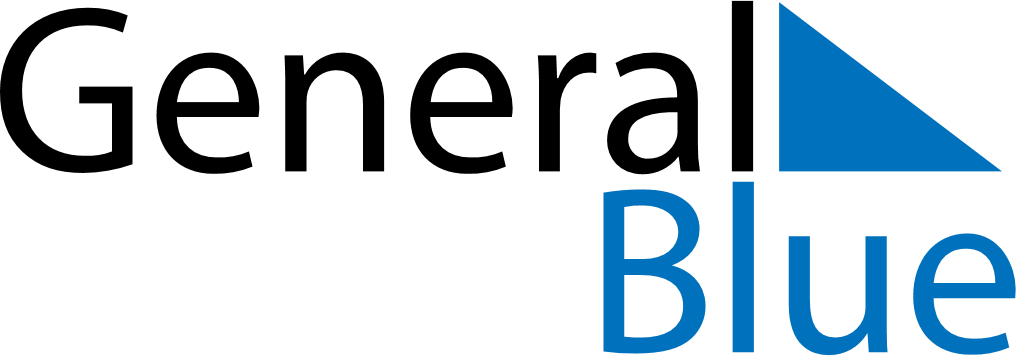 October 2024October 2024October 2024October 2024October 2024October 2024Kitahiroshima, Hokkaido, JapanKitahiroshima, Hokkaido, JapanKitahiroshima, Hokkaido, JapanKitahiroshima, Hokkaido, JapanKitahiroshima, Hokkaido, JapanKitahiroshima, Hokkaido, JapanSunday Monday Tuesday Wednesday Thursday Friday Saturday 1 2 3 4 5 Sunrise: 5:31 AM Sunset: 5:15 PM Daylight: 11 hours and 44 minutes. Sunrise: 5:32 AM Sunset: 5:13 PM Daylight: 11 hours and 41 minutes. Sunrise: 5:33 AM Sunset: 5:12 PM Daylight: 11 hours and 38 minutes. Sunrise: 5:34 AM Sunset: 5:10 PM Daylight: 11 hours and 35 minutes. Sunrise: 5:35 AM Sunset: 5:08 PM Daylight: 11 hours and 32 minutes. 6 7 8 9 10 11 12 Sunrise: 5:36 AM Sunset: 5:06 PM Daylight: 11 hours and 30 minutes. Sunrise: 5:37 AM Sunset: 5:05 PM Daylight: 11 hours and 27 minutes. Sunrise: 5:39 AM Sunset: 5:03 PM Daylight: 11 hours and 24 minutes. Sunrise: 5:40 AM Sunset: 5:01 PM Daylight: 11 hours and 21 minutes. Sunrise: 5:41 AM Sunset: 5:00 PM Daylight: 11 hours and 18 minutes. Sunrise: 5:42 AM Sunset: 4:58 PM Daylight: 11 hours and 15 minutes. Sunrise: 5:43 AM Sunset: 4:56 PM Daylight: 11 hours and 12 minutes. 13 14 15 16 17 18 19 Sunrise: 5:44 AM Sunset: 4:54 PM Daylight: 11 hours and 10 minutes. Sunrise: 5:46 AM Sunset: 4:53 PM Daylight: 11 hours and 7 minutes. Sunrise: 5:47 AM Sunset: 4:51 PM Daylight: 11 hours and 4 minutes. Sunrise: 5:48 AM Sunset: 4:50 PM Daylight: 11 hours and 1 minute. Sunrise: 5:49 AM Sunset: 4:48 PM Daylight: 10 hours and 58 minutes. Sunrise: 5:50 AM Sunset: 4:46 PM Daylight: 10 hours and 55 minutes. Sunrise: 5:52 AM Sunset: 4:45 PM Daylight: 10 hours and 53 minutes. 20 21 22 23 24 25 26 Sunrise: 5:53 AM Sunset: 4:43 PM Daylight: 10 hours and 50 minutes. Sunrise: 5:54 AM Sunset: 4:42 PM Daylight: 10 hours and 47 minutes. Sunrise: 5:55 AM Sunset: 4:40 PM Daylight: 10 hours and 44 minutes. Sunrise: 5:57 AM Sunset: 4:39 PM Daylight: 10 hours and 42 minutes. Sunrise: 5:58 AM Sunset: 4:37 PM Daylight: 10 hours and 39 minutes. Sunrise: 5:59 AM Sunset: 4:36 PM Daylight: 10 hours and 36 minutes. Sunrise: 6:00 AM Sunset: 4:34 PM Daylight: 10 hours and 33 minutes. 27 28 29 30 31 Sunrise: 6:01 AM Sunset: 4:33 PM Daylight: 10 hours and 31 minutes. Sunrise: 6:03 AM Sunset: 4:31 PM Daylight: 10 hours and 28 minutes. Sunrise: 6:04 AM Sunset: 4:30 PM Daylight: 10 hours and 25 minutes. Sunrise: 6:05 AM Sunset: 4:28 PM Daylight: 10 hours and 23 minutes. Sunrise: 6:06 AM Sunset: 4:27 PM Daylight: 10 hours and 20 minutes. 